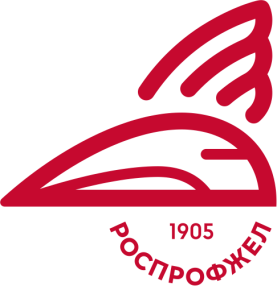 Московско  - Курское региональноеобособленное подразделениеЮРИСТ  КОНСУЛЬТИРУЕТ            февраль  2024 годаС 2024 ГОДА ПОЛУЧАТЬ ПОСОБИЕ ПО УХОДУ ЗА РЕБЕНКОМ МОЖНО БУДЕТ ПРИ ВЫХОДЕ НА РАБОТУ НА ПОЛНЫЙ ДЕНЬС 01 января 2024 лица, которые находятся в отпуске по уходу за ребенком до полутора лет и получают ежемесячное пособие, продолжат получать его в полном объеме в следующих случаях:если прекратят отпуск по уходу за ребенком и выйдут на работу на полный день (в т.ч. на условиях дистанционной работы или на дому);если, находясь в отпуске по уходу за ребенком, выйдут на работу на неполный день (в т.ч. на условиях дистанционной работы или на дому);если, находясь в отпуске по уходу за ребенком у одного работодателя, выйдут на работу на полный или неполный день к другому работодателю (в т.ч. на условиях дистанционной работы или на дому).Соответствующие поправки внесены в ст.256 ТК РФ и Федеральные законы от 29.12.2006 № 255-ФЗ «Об обязательном социальном страховании на случай временной нетрудоспособности и в связи с материнством», от 19.05.1995 № 81-ФЗ «О государственных пособиях гражданам, имеющим детей».До 2024 года  сотрудники в отпуске по уходу за ребенком сохраняли право на ежемесячное пособие по уходу за ним, только если работали на дому или неполный рабочий день. Поправки урегулировали эту ситуацию. Так, сотрудник сможет получать и заработную плату (пропорционально отработанному времени), и пособие, причем независимо от продолжительности рабочего дня.В этом случае (при выходе на работу на полный день) работодателю больше не нужно будет уведомлять СФР о прекращении права у сотрудника на получение ежемесячного пособия (п. 43 Правил получения Фондом пенсионного и социального страхования Российской Федерации сведений и документов, необходимых для назначения и выплаты пособий по временной нетрудоспособности, по беременности и родам, единовременного пособия при рождении ребенка, ежемесячного пособия по уходу за ребенком, утвержденных  Постановлением Правительства России от 23.11.2021 № 2010).                                           Правовая инспекция труда профсоюза                                                                                                         Тел. 4-60-28